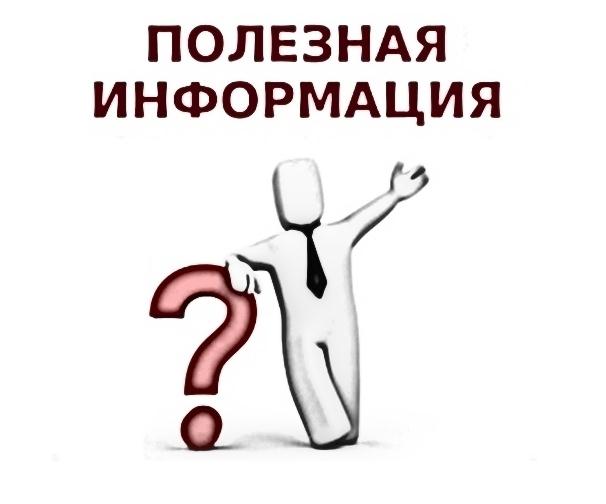 Перевод в РГГУ из других образовательных организацийДля рассмотрения вопроса о зачислении в порядке перевода НЕОБХОДИМОШАГ 1.В установленные сроки необходимо предоставить следующие документы:1. Заявление о переводе из другого ВУЗа (форма на сайте РГГУ);2. Справку о периоде обучения (необходимо получить по месту учебы);3. Документы, подтверждающие индивидуальные достижения (предоставляются по усмотрению обучающегося). Документы предоставляются в деканат факультета (института, учебно-научного центра, отделения) который реализует соответствующую образовательную программу (см. Контакты деканатов).Документы предоставляются студентом лично, либо направляются по электронной почте на адрес структурного подразделения (факультета, института, учебно-научного центра, отделения), указанный на официальном сайте РГГУ (с уведомлением о получении).Документы рассматриваются в течение 10 рабочих дней со дня получения (определяется перечень изученных дисциплин, пройденных практик, выполненных научных исследований, курсовых работ, которые в случае перевода будут перезачтены или переаттестованы,  определяется период, с которого обучающийся в случае перевода будет допущен к обучению).ШАГ 2.В случае положительного решения о переводе необходимо: 1. В деканате (куда были предоставлены документы) получить Справку о переводе. Справка о переводе выдается в течение 5 рабочих дней со дня принятия решения о зачислении в РГГУ в порядке перевода. 2. В случае зачисления на места за счет средств физических и (или) юридических лиц обратиться в отдел Договорно-правового сопровождения обучающихся (Миусская площадь д.6 корпус 5, каб. 103 Тел.+7(495)250-65-98)), заключить Договор, произвести оплату за обучение. ШАГ 3.Предоставить Справку о переводе по месту учебы. ШАГ 4. По месту учебы получить следующие документы:1. Справку об обучении.2. Заверенную копию приказа об отчислении в связи с переводом в РГГУ иливыписку из соответствующего приказа. ШАГ 5.Для подготовки приказа о зачислении в порядке перевода необходимо предоставить:1. Справку об обучении.2. Заверенную копию приказа об отчислении в связи с переводом в РГГУ иливыписку из соответствующего приказа.3. Документ о предшествующем образовании.Документы предоставляются не позднее 10 рабочих дней со дня получения обучающимся Справки о переводе.ШАГ 6.Издание приказа о зачислении в порядке перевода (в течение 5 рабочих дней со дня предоставления документов).